Publicado en Madrid el 25/06/2020 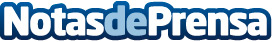 5 alternativas para seguir practicando idiomas durante el verano según HexagoneCon la llegada del verano la mayoría de los cursos de formación para empresas llegan a su fin. Sin embargo cada vez son más los negocios que desean aprovechar la jornada intensiva de estos meses y el tiempo libre de los trabajadores para formarles en idiomasDatos de contacto:Hexagone605065567Nota de prensa publicada en: https://www.notasdeprensa.es/5-alternativas-para-seguir-practicando-idiomas Categorias: Nacional Idiomas Educación Entretenimiento Emprendedores Recursos humanos Cursos http://www.notasdeprensa.es